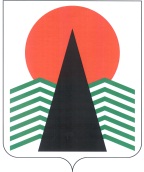 АДМИНИСТРАЦИЯ  НЕФТЕЮГАНСКОГО  РАЙОНАпостановлениег.НефтеюганскО внесении изменений в постановление администрации Нефтеюганского района от 29.12.2014 № 3224-па-нпаВ соответствии со статьей 144 Трудового кодекса Российской Федерации, приказом Министерства здравоохранения и социального развития Российской Федерации от 29.05.2008 № 247н «Об утверждении профессиональных квалификационных групп общеотраслевых должностей руководителей, специалистов и служащих», приказом Министерства труда и социальной защиты Российской Федерации от 10.09.2015 № 625н «Об утверждении профессионального стандарта «Специалист в сфере закупок»  п о с т а н о в л я ю:Внести в постановление администрации Нефтеюганского района 
от 29.12.2014 № 3224-па «Об оплате труда, предоставлении социальных гарантий 
и компенсаций работникам муниципального казенного учреждения «Управление 
по обеспечению деятельности учреждений культуры и спорта» следующие изменения:Раздел 2 приложения № 1 к постановлению после слов «служащих» дополнить словами «, приказом Министерства труда и социальной защиты Российской Федерации от 10.09.2015 № 625н «Об утверждении профессионального стандарта «Специалист в сфере закупок».Приложение № 2 к постановлению изложить в редакции согласно 
приложению к настоящему постановлению.	Раздел 4 приложения № 5 к постановлению изложить в следующей редакции:«Раздел 4. Выплаты стимулирующего характера4.1. К стимулирующим выплатам относятся:премия по результатам работы за месяц;премия по результатам работы за год;премии за выполнение особо важных и сложных заданий;4.2. Премия по результатам работы за месяцРазмер премии по результатам работы за месяц составляет 145 процентов 
от установленного должностного оклада.4.3. Премия по результатам работы за год4.3.1. Рабочим и служащим выплачивается премия по результатам работы 
за соответствующий год в размере до одного месячного фонда оплаты труда.4.3.2. Порядок и условия выплаты премии по результатам работы за месяц, премии по результатам работы за год определяется согласно приложению № 7 
к постановлению.4.4. Премии за выполнение особо важных и сложных заданий4.4.1. Рабочим и служащим Учреждения выплачиваются премии за выполнение особо важных и сложных заданий по согласованию с главным распорядителем бюджетных средств в размере до одного месячного фонда оплаты труда.4.4.2. Премии за выполнение особо важных и сложных заданий выплачиваются рабочим и служащим учреждения за счет фонда оплаты труда на основании приказа директора Учреждения.4.5. Выплаты, указанные в настоящем разделе, производятся в пределах лимитов бюджетных ассигнований на оплату труда рабочих и служащих Учреждения.».Настоящее постановление подлежит официальному опубликованию 
в газете «Югорское обозрение» и размещению на официальном сайте органов местного самоуправления Нефтеюганский район.Настоящее постановление вступает в силу после официального опубликования.Контроль за выполнением постановления возложить на заместителя главы Нефтеюганского района В.Г.Михалева.Исполняющий обязанности Главы района							С.А.КудашкинПриложение к постановлению администрации Нефтеюганского районаот 01.03.2017 № 334-па-нпаРАЗМЕРЫдолжностных окладов работников муниципального казенного учреждения «Управление по обеспечению деятельности учреждений культуры и спорта»Должности работников, не отнесенных к профессиональным квалификационным группам01.03.2017№ 334-па-нпа№ 334-па-нпа№п/пКвалификационный уровеньНаименованиедолжностейДолжностные оклады,рублей1.Профессиональные квалификационные группы общеотраслевых должностей работниковПрофессиональные квалификационные группы общеотраслевых должностей работниковПрофессиональные квалификационные группы общеотраслевых должностей работников1.1.Профессиональная квалификационная группа«Общеотраслевые должности служащих первого уровня»Профессиональная квалификационная группа«Общеотраслевые должности служащих первого уровня»Профессиональная квалификационная группа«Общеотраслевые должности служащих первого уровня»1.1.1.1 квалификационный уровеньДелопроизводитель47341.2.Профессиональная квалификационная группа«Общеотраслевые должности служащих второго уровня»Профессиональная квалификационная группа«Общеотраслевые должности служащих второго уровня»Профессиональная квалификационная группа«Общеотраслевые должности служащих второго уровня»1.2.1.1 квалификационный уровеньСекретарь руководителя4 8001.2.2.3 квалификационный уровеньНачальник хозяйственного отдела6 7001.3.Профессиональная квалификационная группа«Общеотраслевые должности служащих третьего уровня»Профессиональная квалификационная группа«Общеотраслевые должности служащих третьего уровня»Профессиональная квалификационная группа«Общеотраслевые должности служащих третьего уровня»1.3.1.3 квалификационный уровеньЭкономист I категории, бухгалтер I категории, юрисконсульт I категории, специалист по кадрам I категории, 
специалист по охране труда I категории77601.3.2.4 квалификационный уровеньВедущий юрисконсульт, ведущий 
бухгалтер, ведущий экономист, ведущий специалист по кадрам88671.4.Профессиональная квалификационная группа«Общеотраслевые должности служащих четвертого уровня»Профессиональная квалификационная группа«Общеотраслевые должности служащих четвертого уровня»Профессиональная квалификационная группа«Общеотраслевые должности служащих четвертого уровня»1.4.1.1 квалификационный уровеньНачальник отдела9987№п/пНаименование должностейДолжностной окладруб.1.Специалист по закупкам88672.Начальник финансово-экономической службы99873.Руководитель контрактной службы10 6004.Заместитель главного бухгалтера11 0005.Главный бухгалтер12 6006.Заместитель директора13 6687.Директор17086